Лабораторная работа.Водородный показатель рН среды.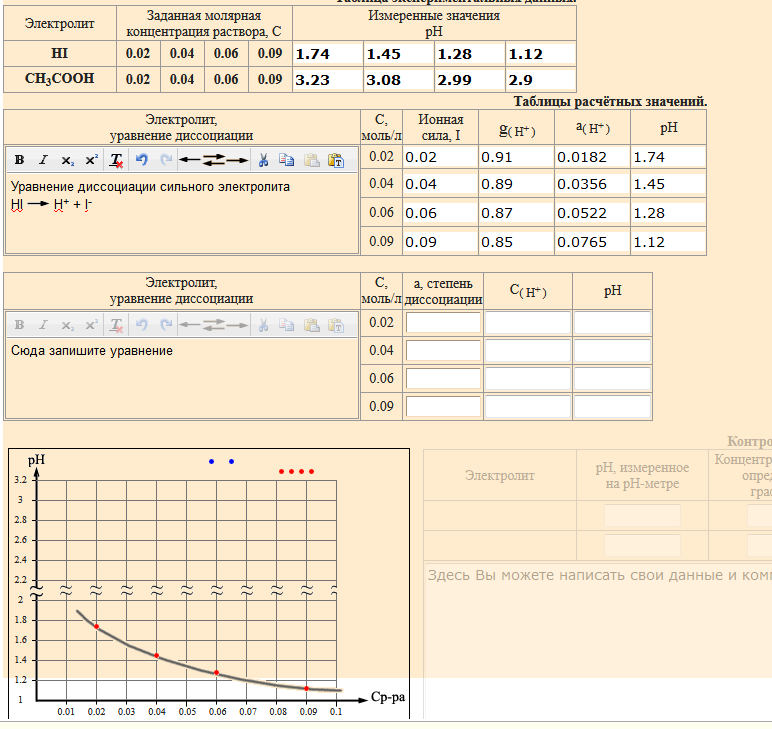 Рисунок  Расчет рН раствора сильного электролита.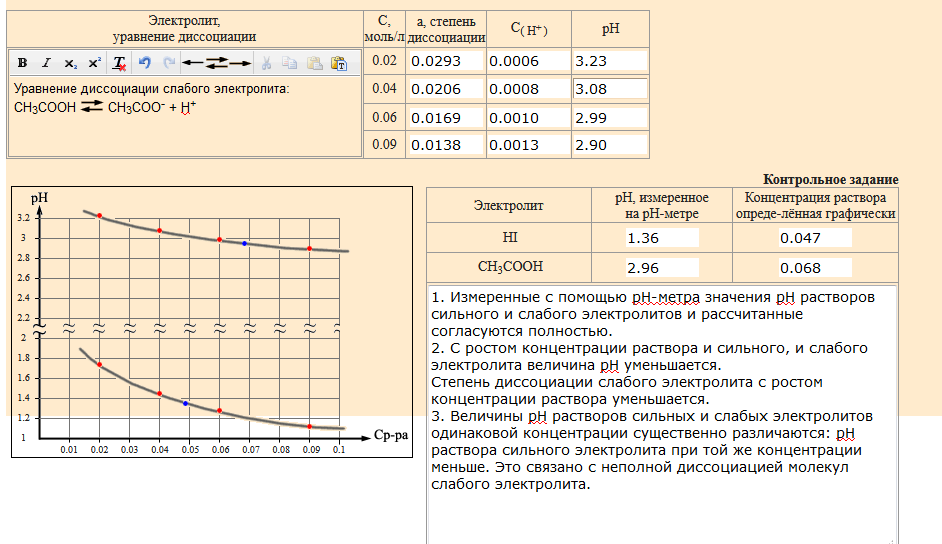 Рисунок  Расчет рН раствора слабого электролита. Определение концентрации растворов неизвестных концентраций графическим способом